UPACE San Fernando recibe la visita  de representantes de varios Aspace dentro del Programa TALENTO ASPACE del que forma parteUPACE San Fernando es una de las 35 entidades participantes en el proyecto “Talento ASPACE” de Confederación ASPACE, con él se quiere potenciar la capacidad y la actitud de los propios trabajadores/as de las entidades que forman parte de la organización y conseguir así un enriquecedor intercambio de conocimientos y buenas prácticas entre los distintos profesionales de las entidades y federaciones ASPACE. Entre los principales objetivos que se pretenden conseguir con este proyecto se encuentran el compartir la experiencia acumulada en la gestión de servicios de las entidades ASPACE, favorecer espacios para la identificación de las experiencias y los conocimientos para su posterior puesta en común en otras entidades ASPACE, crear redes de comunicación y conocimiento entre los profesionales y las entidades ASPACE, así como detectar experiencias acumuladas en las entidades para desarrollar un espacio de buenas prácticas al alcance de todas las entidades de Confederación ASPACE.Pues bien, siguiendo los objetivos del programa, el pasado jueves 15 de diciembre UPACE San Fernando recibió la visita  de representantes de varios Aspace: UPACESUR de Jerez de la Fra., ASPACE Sevilla, AMAPPACE de Málaga, ACPACYS de Córdoba y de Nazaret, la coordinadora del proyecto de Confederación ASPACE. El grupo 1, encargado de sistemas de comunicación y nuevas tecnologías (NNTT), decidió visitar nuestra asociación UPACE San Fernando por varios motivos como son el reconocimiento recibido de la Consejería de Educación de la Junta de Andalucia por nuestras buenas prácticas educativas en el uso de las tecnologías de la información y la comunicación (TIC), el reconocimiento recibido por parte de la Confederación ASPACE como experta en el uso de tecnología de apoyo para la participación social de las personas con parálisis cerebral y por nuestra experiencia en la aplicación de las NNTT en nuestro Centro Educativo y de Adultos.La Comisión de NNTT de UPACE San Fernando fue la encargada de organizar la visita en la que se hizo un breve recogido por los distintos centros y algunas de nuestras aulas mostrando todos los dispositivos de NNTT, materiales y recursos de comunicación, conmutadores, comunicadores, recursos y aplicaciones para Tablet y ordenadores y recursos web de los que dispone nuestra asociación y como no, nuestra Sala de Juegos Adaptados (creada gracias al premio obtenido con #AspaceNET,  proyecto de Confederación ASPACE y Fundación Vodafone España) en la que pudieron ver y jugar con los juegos que nuestros propios profesionales han adaptado para el uso de nuestras personas usuarias y que supone una gran aceptación tanto por ellas como por nuestros profesionales.A continuación tuvieron una reunión de trabajo en la que trataron los siguientes asuntos:Comunicación (Personas gravemente afectadas, sistemas de comunicación alternativa, nuevas tecnologías, dispositivos portátiles).Uso de las nuevas tecnologías en la mejora de la autonomía personal y la comunicaciónProductos de apoyo en la vida diariaValoración de la Autonomía PersonalEl grupo sigue trabajando con los objetivos propuestos en el proyecto en espera de la segunda visita a otra entidad de ASPACE Andalucía.“Desde la Comisión de NNTT de UPACE San Fernando queremos agradecer a la Confederación ASPACE la posibilidad que ofrece a las distintas entidades de conocer de primera mano cómo trabajan las demás entidades en diferentes áreas y apoyarnos y aprender así del trabajo de nuestros/as compañeros/as”.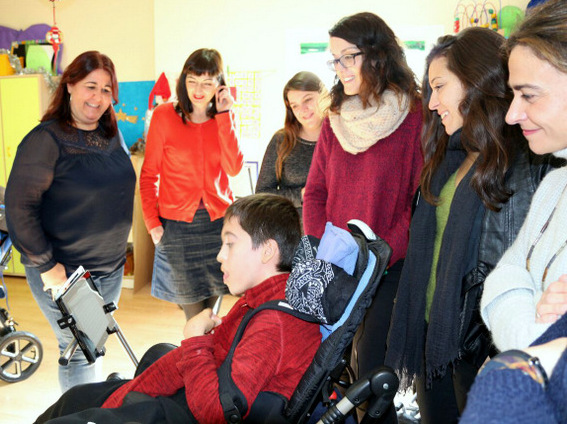 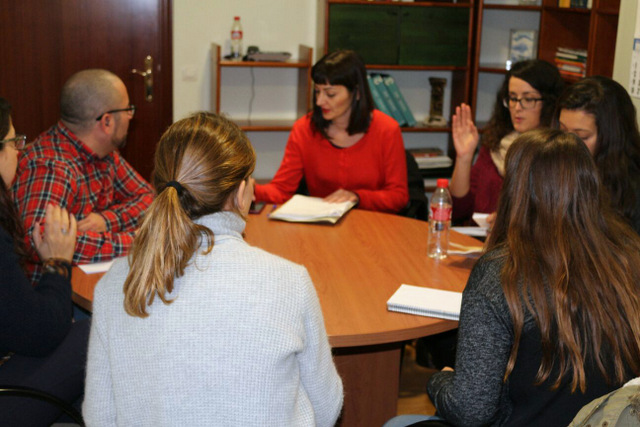 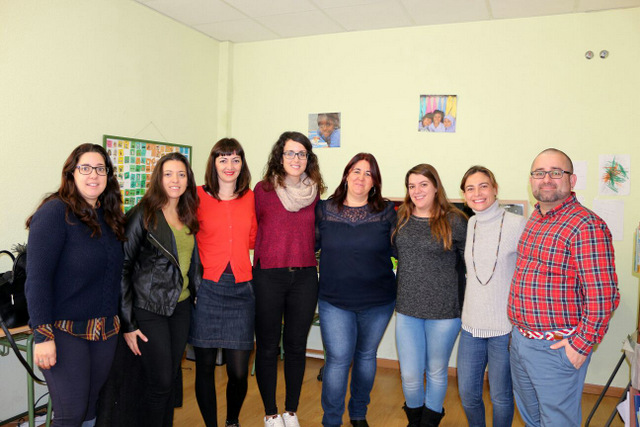 